MAT 6. RAZRED (petek, 8. 5. 2020)Rešitve nalog:1. Izračunaj površino kvadra na sliki.     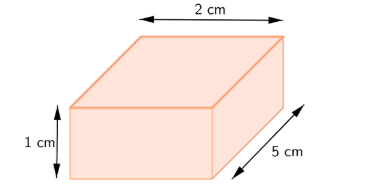 2. Igralna kocka ima rob dolžine 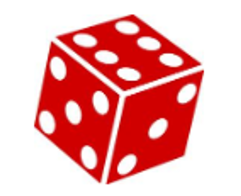 a)  Mejne ploskve kocke so kvadrati.b)  Ploščina ene mejne ploskve je 2,25            Ploščina ene mejne ploskve je ploščina enega kvadrata: c)  Površina igralne kocke je  d)  Prostornina igralne kocke je 3. Dopolni preglednico za tri različne kvadre.KVADER 1                      KVADER 2                      KVADER 34*. Iz velike kocke z robom 4 cm smo izrezali kvader. Izračunaj prostornino nastalega telesa.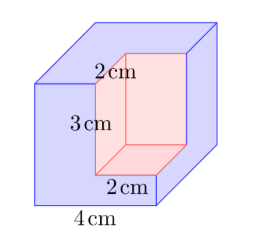 KOCKA                               KVADER                      prostornina telesa:PONAVLJANJE in UTRJEVANJE UČNE SNOVI: ENOTE ZA MASOReši naslednje naloge:1. Izrazi v zahtevani enoti.2. Izračunaj in rezutat zapiši v zahtevani enoti.a)  b)  c)  3. Človeški las tehta . Človek ima na glavi približno las. Koliko tehtajo lasje?4. Pred mostom stoji znak za največjo dovoljeno obremenitev . Na prazen tovornjak z maso  so naložili pol tone cementa in  opek. Masa ene opeke je .Ali sme tovornjak zapeljati prek tega mostu?       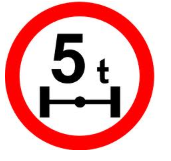 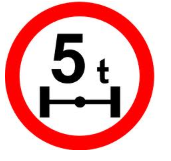 dolžinaširinavišinaprostornina